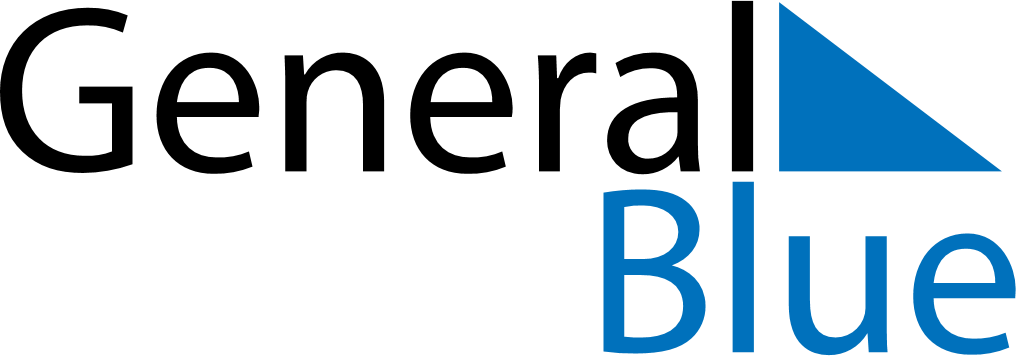 June 2023June 2023June 2023June 2023Faroe IslandsFaroe IslandsFaroe IslandsMondayTuesdayWednesdayThursdayFridaySaturdaySaturdaySunday1233456789101011Constitution Day121314151617171819202122232424252627282930